ФЕДЕРАЛЬНОЕ ГОСУДАРСТВЕННОЕ БЮДЖЕТНОЕ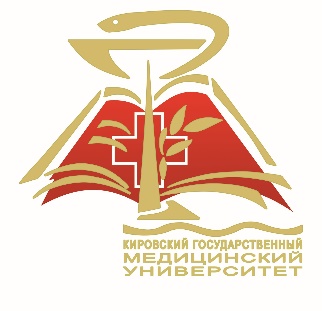 ОБРАЗОВАТЕЛЬНОЕ УЧРЕЖДЕНИЕ ВЫСШЕГО ОБРАЗОВАНИЯ«КИРОВСКИЙ ГОСУДАРСТВЕННЫЙ МЕДИЦИНСКИЙ УНИВЕРСИТЕТ»МИНИСТЕРСТВА ЗДРАВООХРАНЕНИЯ РОССИЙСКОЙ ФЕДЕРАЦИИКафедра стоматологииПРИГЛАШАЕТ ПРИНЯТЬ УЧАСТИЕВ НАУЧНО-ПРАКТИЧЕСКОЙ КОНФЕРЕНЦИИ,ПОСВЯЩЕННОЙ 10-ЛЕТИЮ ОБРАЗОВАНИЯ СТОМАТОЛОГИЧЕСКОГО ФАКУЛЬТЕТА ФГБОУ ВО КИРОВСКИЙ ГМУ МИНЗДРАВА РОССИИ«АКТУАЛЬНЫЕ ВОПРОСЫ СОВРЕМЕННОЙ СТОМАТОЛОГИИ»Киров, 2-6 апреля 2019 г.Для заочного участия в конференции приглашаются преподаватели вузов, практические работники, специалисты, аспиранты, студенты, а также все заинтересованные лица. Все статьи, удовлетворяющие тематике конференции и выполненные в соответствии с требованиями, будут опубликованы в сборнике материалов конференции. Все статьи принявшие участие в конференции будут проиндексированы в системе Российского индекса научного цитирования (РИНЦ). Требования к оформлению материалов: Текст материалов должен быть набран в текстовом редакторе Microsoft  WORD. Формат текста: поля – 2,0 см с каждой стороны; шрифт  – Times New Roman, кегль 14, межстрочный интервал – одинарный, текст выровнен по ширине, автоматический перенос слов, абзацный отступ – 1,25 см; ориентация листа – книжная, объем не более 5 страниц. Список литературы оформляется в соответствии с ГОСТ 7.05 – 2008. Сноски по тексту указываются в квадратных скобках с указанием номера источника в списке литературы. ВНИМАНИЕ! Не делать постраничных сносок. Материалы  не должны содержать графиков, выделений подчеркиванием, курсивом. Страницы не нумеровать. Статья должна включать: - фамилию, инициалы авторов (по центру строчными буквами обычным шрифтом), -  название статьи (по центру прописными буквами, шрифт жирный), - название организации, город (по центру курсивом набираются через запятую), пропускается строка, - аннотацию статьи (3-5 предложений), пропускается строка, - ключевые слова (до 8 слов) с выравниванием по ширине, пропускается строка, - текст статьи, пропускается строка, - библиографический список. Образец оформления материаловСиницына А.В.ПРОГРАММА ПРОФИЛАКТИКИ СТОМАТОЛОГИЧЕСКИХ ЗАБОЛЕВАНИЙФГБОУ ВО Кировский ГМУ Минздрава России, г. КировАннотация: текст текст текст текст текст текст текст текст текст текст текст текст текст текст текст текст текст текст текст текст текст Ключевые слова: текст текст текст текст текст текст текст текст Текст материалов текст текст текст текст текст текст текст текст текст текст текст текст текст текст текст текст текст текст текст текст текст текст текст текст текст текст текст текст текст текст текст текст  Библиографический список В электронном варианте каждая статья и анкета должна быть в отдельном файле. В имени файла указывается фамилия первого автора и первые два слова названия статьи (например, Синицына__ПРОГРАММА ПРОФИЛАКТИКИ), в имени файла анкеты указывается слова Анкета и фамилия автора (например, Анкета_Синицына).  Материалы будут опубликованы в авторской редакции. Материалы, оформленные с нарушением требований, рассматриваться не будут. Для опубликования материалов в сборнике конференции Вам необходимо выслать материалы не позднее 31 января 2019 года.Представление материалов в оргкомитет конференции: по электронной почте GromovaSN@yandex.ru При отправке материалов убедитесь в их получении, связавшись с ответственным лицом за проведение конференции.Контактное лицо: Громова Светлана Николаевна, тел. (8332) 67-10-28, сот. 8-912-724-47-67 Шильникова Евгения Вадимовна (8332) 67-10-28, eva.shilnikova@inbox.ruКонтактная информация:ФГБОУ ВО Кировский ГМУ Минздрава РоссииРоссийская Федерация, г. Киров, ул. К. Маркса, 112тел. (8332)64-09-76, тел/факс (8332) 64-07-34.Организационные вопросы: (8332) 67-10-28 кафедра стоматологии; (8332) 67-30-38 деканат стоматологического факультетаКроме того, планируется специальный выпуск журнала «Вятский медицинский вестник». Статьи принимаются до 29.12.2018 по электронной почте eva.shilnikova@inbox.ru Требования к оформлению  http://vyatmedvestnik.ru/index.php/vmv/information/authorsПриложениеФорма АНКЕТЫдля размещения сборника статей в Научной электронной библиотеке (eLibrary.ru) и включения сборника статей в Российский индекс научного цитирования (РИНЦ)Если авторов 2-3 чел., то такая форма заполняется НА КАЖДОГО АВТОРА ОТДЕЛЬНО.ФАМИЛИЯИМЯОТЧЕСТВОМЕСТО РАБОТЫ (полностью)СТРАНАГОРОД ПРОЖИВАНИЯE-MAILУЧЕНАЯ СТЕПЕНЬУЧЕНОЕ ЗВАНИЕДОЛЖНОСТЬТЕМА НАУЧНОЙ СТАТЬИАННОТАЦИЯКЛЮЧЕВЫЕ СЛОВАБиблиографический список литературы (только на языке оригинала)Направление конференции 